5 Odana Court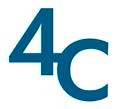 Madison, WI 53719608.271.5242 OR 1.800.292.2429Fax: 608.271.5380Child and Adult Care Food Program	foodprog@4-C.orgRATES OF REIMBURSEMENT: TIERINGEffective 7/1/2018 – 6/30/2019You may qualify for Tier 1 rates if:You live in a public school area where 50% or more of attending children are eligible for free or reduced lunches.ORYou live in a census data area where 50% of households meet income guidelines.ORIf your own household income is within established income guidelines:ORIf you don’t meet any of the above requirements, you could be reimbursed Tier I rates for some or all of the children in your care if their household meets the income guidelines.Tier 2 Reimbursement: If you do not meet requirements for Tier 1, you will automatically receive Tier 2 rates.Mixed Tier 1 and Tier 2 Reimbursement: You can elect to give income eligibility forms to all your families.Children of families meeting income guidelines will receive Tier 1 rates. Children of families not meeting income guidelines will receive Tier 2 rates. Income forms from parents are confidential.This institution is an equal opportunity provider.If your annual income is at or below:If your annual income is at or below:Household of 1$22,459Household of 2$30,451Household of 3$38,443Household of 4$46,435Household of 5$54,427Household of 6$62,419Household of 7$70,411Household of 8$78,403For each additional household member add$7,992.For each additional household member add$7,992.